Nitrogen CycleFill in the blanks on the nitrogen cycle diagram.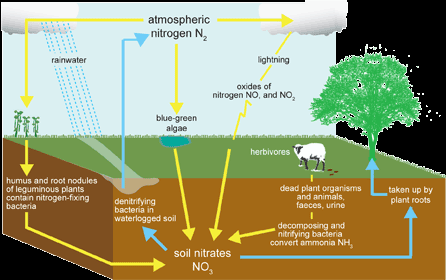 Describe how nitrogen transfers between abiotic and biotic resources in this environment.Describe the role bacteria plays in this environment.Predict the impact of removing bacteria would have on this environment.